Date de mise à jour : 20/06/2022	                      Idée issue du Réseau : n°4 LPO Joseph ZOBEL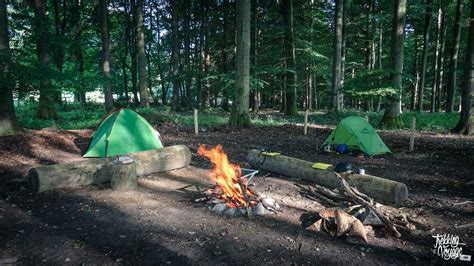 FICHE ACTION N°11THÈME : Relation interpersonnelle, lien socialTHÈME : Relation interpersonnelle, lien socialIntitulé de l’action ou du projetPermettre aux élèves de faire des activités extra-scolaires liées à la culture(Ecole ouverte de Pâques)Intitulé de l’action ou du projetPermettre aux élèves de faire des activités extra-scolaires liées à la culture(Ecole ouverte de Pâques)ObjectifsCréer un sentiment d’appartenance à la classe Permettre aux élèves de faire des activités extra-scolaires liées à la culturePermettre aux élèves de mettre en pratique la théorie scolaireCréer du lien entre les élèves pour améliorer le climat scolaireParticiper à l’enrichissement culturel et patrimonial des élèves Assister à des cours de soutien ou d’approfondissement avec les enseignantsComposition du groupe projetCPE Enseignants volontairesPersonnes ou publics concernésElèvesDescriptionActivité associant les élèves et les autres membres de la communauté éducative :Bivouac dans la nature (tente et hamac)Déroulé :Randonnée Mise en place du bivouac (tente et hamac)Organisation du bivouac et entraideRemontée de rivière et pêche d’écrevisses et de boucs Création de la rampe d’accès à la sourcePréparation du petit déjeuner, déjeuner et diner Lasso tèRessources à mettre en œuvre(Dispositifs, Associations, …)Location du matériel Partenaires Guide de montagneTransportEchéancierIndicateursNombre d’enseignant volontaires Nombre d’élèves volontairesQuestionnaire de satisfactionContacts établissement et partenaires